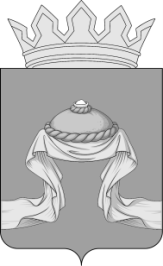 Администрация Назаровского районаКрасноярского краяПОСТАНОВЛЕНИЕ«25» 11 2021                                   г. Назарово                                       № 354-пОб утверждении программы профилактики рисков причинения вреда (ущерба) охраняемым законом ценностям в рамках муниципального земельного контроля на территории Назаровского муниципального района на 2022 годВ соответствии со статьей 44 Федерального закона от 31.07.2020 № 248-ФЗ «О государственном контроле (надзоре) и муниципальном контроле в Российской Федерации», статьей 17.1 Федерального закона от 06.10.2003 № 131-ФЗ «Об общих принципах организации местного самоуправления в Российской Федерации», постановлением Правительства Российской Федерации от 25.06.2021 № 990        «Об утверждении Правил разработки и утверждения контрольными (надзорными) органами программы профилактики рисков причинения вреда (ущерба) охраняемым законом ценностям», решением Назаровского районного Совета депутатов от 29.09.2021 № ВЧ-67 «Об утверждении Положения о муниципальном земельном контроле в границах Назаровского района Красноярского края», руководствуясь статьями 15, 19 Устава Назаровского муниципального района Красноярского края, постановляю:1. Утвердить программу профилактики рисков причинения вреда (ущерба) охраняемым законом ценностям в рамках муниципального земельного контроля на территории Назаровского муниципального района на 2022 год согласно приложению.2. Отделу организационной работы и документационного обеспечения администрации Назаровского района (Любавина) разместить постановление на официальном сайте Назаровского муниципального района Красноярского края в информационно-телекоммуникационной сети «Интернет».3. Контроль за выполнением постановления возложить на заместителя главы района по сельскому хозяйству и земельным отношениям (Алеевский).4. Постановление вступает в силу в день, следующий за днем его официального опубликования в газете «Советское Причулымье».Исполняющий полномочия главы района, заместитель главы района, руководитель финансового управленияадминистрации района    							     Н.Ю. Мельничук							 	   Приложение к постановлению администрации Назаровского района от «25» 11 2021 № 354-пПрограмма профилактики рисков причинения вреда (ущерба) охраняемым законом ценностям в рамках муниципального земельного контроля на территории Назаровского муниципального района на 2022 годI. Анализ текущего состояния осуществления вида контроля, описание текущего развития профилактической деятельности контрольного (надзорного) органа, характеристика проблем, на решение которых направлена программа профилактикиАдминистрация Назаровского района Красноярского края (деле – контрольный (надзорный) орган) в соответствии с Положением о муниципальном земельном контроле в границах Назаровского района Красноярского края (далее – Положение), утвержденным решением Назаровского районного Совета депутатов от 29.09.2021 № ВЧ-67, осуществляет муниципальный земельный контроль за соблюдением:1) обязательных требований о недопущении самовольного занятия земель, земельного участка или части земельного участка, в том числе использования земель, земельного участка или части земельного участка лицом, не имеющим предусмотренных законодательством прав на них;2) обязательных требований об использовании земельных участков по целевому назначению в соответствии с их принадлежностью к той или иной категории земель и (или) разрешенным использованием;3) обязательных требований, связанных с обязательным использованием земель, предназначенных для жилищного или иного строительства, садоводства, огородничества, в указанных целях в течение установленного срока;4) обязательных требований, связанных с обязанностью по приведению земель в состояние, пригодное для использования по целевому назначению;5) исполнения предписаний об устранении нарушений обязательных требований, выданных должностными лицами, уполномоченными осуществлять муниципальный земельный контроль, в пределах их компетенции.Объектами земельных отношений являются земли, земельные участки или части земельных участков в границах Назаровского района Красноярского края (далее – объекты контроля).Предметом муниципального земельного контроля является соблюдение юридическими лицами, индивидуальными предпринимателями, гражданами (далее – контролируемые лица) обязательных требований земельного законодательства в отношении объектов земельных отношений, за нарушение которых законодательством предусмотрена административная ответственность.На 2021 год планы проведения плановых проверок, согласованные с органами прокуратуры и органами государственного земельного надзора, были утверждены распоряжениями администрации района от 22.10.2020 №№ 353-р, 354-р.   В связи с установленными особенностями проведения плановых проверок юридических лиц и индивидуальных предпринимателей в 2021 году, установленными постановлением Правительства РФ от 30.11.2020 № 1969, проверки юридических лиц и индивидуальных предпринимателей были исключены из Плана проверок на 2021 год (по требованию прокуратуры) и соответственно проводиться не могут. Проверки в отношении субъектов малого предпринимательства (во исполнение ст. 26.1 Федерального закона от 26.12.2008 № 294-ФЗ «О защите прав юридических лиц и индивидуальных предпринимателей при осуществлении государственного контроля (надзора) и муниципального контроля») в 2021 не планировались и не проводились. В соответствии с постановлением Правительства РФ от 08.09.2021 № 1520 «Об особенностях проведения в 2022 году плановых контрольных (надзорных) мероприятий, плановых проверок в отношении субъектов малого предпринимательства и о внесении изменений в некоторые акты Правительства Российской Федерации» плановые контрольные (надзорные) мероприятия, плановые проверки в отношении субъектов малого и среднего предпринимательства в ежегодные планы на 2022 год не включены.За I – III кварталы 2021 года администрацией района  было проведено в отношении физических лиц 80 плановых и  3 внеплановых документарных проверок по ранее выданным предписаниям в истекшем периоде (по которым ранее допущенные нарушения, а именно ненадлежащее использование земельного участка без оформленных документов на земельный участок гражданами – собственниками жилых домов, были устранены в полном объеме).За отчетный период часть плановых проверок граждан не состоялось, в связи с отсутствием проверяемых лиц по разным обстоятельствам либо невозможностью ознакомления граждан с началом проведения проверок, о чем были составлены акты о невозможности проведения проверок.В течение 2021 года было проведено 10 плановых (рейдовых) осмотров, обследований земель и земельных участков. Документы по 5 выявленным правонарушениям в области градостроительного, земельного или природоохранного законодательства направлены в соответствующие уполномоченные органы.Несмотря на особенности проведения проверок в 2021 году администрацией Назаровского района достигнуты следующие цели и задачи: - количество проведенных контрольных мероприятий увеличилось по сравнению в 2020 годом;- количество нарушений обязательных требований, выявляемых в ходе осуществления проверок, в отношении контролируемых лиц уменьшилось по сравнению с 2020 годом; - все контролируемые лица информируются об обязательных требованиях, порядке проведения проверок, их правах и обязанностях, ответственности по итогам проведении проверок путем направления соответствующих уведомлений. При подготовке плана проверок на 2022 год использовался риск-ориентированный подход, основанный на данных ЕГРН по объектам недвижимости.Программа профилактики нарушений обязательных требований при осуществлении муниципального земельного контроля на 2021 год и плановый период 2022-2023 годов была утверждена постановлением администрации Назаровского района от 18.12.2020 № 384-п.  Контрольным (надзорным) органом в рамках реализации Программы в первом полугодии 2021 г. публиковалась информация в сфере муниципального земельного контроля в средствах массовой информации, постоянно проводится разъяснения населению по вопросам соблюдения требований земельного законодательства в заявительном порядке.На сайте муниципального образования Назаровский район Красноярского края в разделе «Отдел градостроительства и имущественных отношений» аккумулируется необходимая информация в части муниципального земельного контроля.На сайте размещены нормативные правовые акты, содержащие обязательные требования, соблюдение которых оценивается при проведении проверок в отношении контролируемых лиц. Основными проблемами, которые по своей сути являются причинами основной части нарушений требований земельного законодательства Российской Федерации, выявляемых контрольным (надзорным) органом, являются:1. Низкие знания правообладателей земельных участков, предъявляемых к ним земельным законодательством Российской Федерации о порядке, способах и ограничениях использования земельных участков.Решением данной проблемы является проведение должностными лицами контрольного (надзорного) органа профилактических мероприятий по вопросам соблюдения обязательных требований и разъяснений по вопросам, связанным с организацией и осуществлением муниципального земельного контроля.2. Сознательное бездействие правообладателей земельных участков, обусловленное различными причинами, в том числе высокой стоимостью кадастровых работ. В качестве решения данной проблемы может быть организация первостепенной профилактической работы (мероприятий) с землепользователями земельных участков на основе сведений, полученных из ЕГРН, органов государственного надзора, проведение комплексных кадастровых работ.II. Цели и задачи реализации программы профилактикиПрофилактика рисков причинения вреда (ущерба) охраняемым законом ценностям направлена на достижение следующих основных целей:1) стимулирование добросовестного соблюдения обязательных требований всеми контролируемыми лицами;2) устранение условий, причин и факторов, способных привести к нарушениям обязательных требований и (или) причинению вреда (ущерба) охраняемым законом ценностям;3) создание условий для доведения обязательных требований до контролируемых лиц, повышение информированности о способах их соблюдения.Проведение профилактических мероприятий Программы позволяет решить следующие задачи:- выявление причин, факторов и условий, способствующих причинению вреда (ущерба) охраняемым законом ценностям и нарушению обязательных требований, определение способов устранения или снижения рисков их возникновения;- установление и оценка зависимости видов, форм и интенсивности профилактических мероприятий от особенностей конкретных подконтрольных субъектов (объектов) и присвоенного им уровня риска, проведение профилактических мероприятий с учетом данных факторов;- определение перечня видов и сбор статистических данных, необходимых для организации профилактической работы;- повышение квалификации кадрового состава контрольно-надзорного органа;- создание системы консультирования подконтрольных субъектов, в том числе с использованием современных информационно-телекоммуникационных технологий;- другие задачи в зависимости от выявленных проблем в регулируемой сфере и текущего состояния профилактической работы.Сроки реализации Программы приведены в перечне основных профилактических мероприятий на 2022 год.В Программу возможно внесение изменений и корректировка перечня мероприятий в связи с необходимостью осуществления профилактических мер, в частности проведения обязательных профилактических визитов. Изменения в данную часть Программы в случае необходимости вносятся ежемесячно без проведения публичного обсуждения.III. Перечень профилактических мероприятий, сроки (периодичность) их проведенияМероприятия программы представляют собой комплекс мер, направленных на достижение целей и решение основных задач настоящей Программы. Перечень основных профилактических мероприятий Программы на 2022 год приведен в таблице №1. Таблица № 1Ответственным исполнителем по подготовке актуальной информации по профилактическим мероприятиям для целей размещения на официальном сайте муниципального образования, а также разработке Программы (Плана) профилактики рисков причинения вреда (ущерба) охраняемым законом ценностям по муниципальному земельному контролю в рамках информирования является Отдел градостроительства и имущественных отношений администрации района.  Ответственным исполнителем по размещению на официальном сайте муниципального образования актуальной информации по профилактическим мероприятиям в рамках информирования является отдел организационной работы и документационного обеспечения администрации района.По профилактическим мероприятиям в рамках консультирования уполномоченными должностными лицами контрольного (надзорного) органа являются: заместитель главы района по сельскому хозяйству и земельным отношениям; начальник отдела градостроительства и имущественных отношений администрации района и муниципальные служащие отдела, на которых в соответствии с должностными регламентами возложено осуществление муниципального земельного контроля.IV. Показатели результативности и эффективности программы профилактикиОтдельное финансирование на проведение контрольных мероприятий и реализации настоящей программы не предусмотрено.Текущее управление и контроль за ходом реализации Программы осуществляет администрация Назаровского района. Ответственным исполнителем Программы является отдел градостроительства и имущественных отношений.Мониторинг реализации Программы осуществляется на регулярной основе.Результаты профилактической работы включаются в ежегодные доклады об осуществлении муниципального земельного контроля и размещаются на официальном сайте муниципального образования.Ожидаемый результат Программы - снижение количества выявленных нарушений обязательных требований, требований, установленных муниципальными правовыми актами при увеличении количества и качества проводимых профилактических мероприятий.Целевые показатели результативности мероприятий Программы по муниципальному земельному контролю:1) Количество выявленных нарушений требований земельного законодательства, шт.2) Количество проведенных профилактических мероприятий (информирование контролируемых лиц и иных заинтересованных лиц по вопросам соблюдения обязательных требований земельного законодательства посредством публикации в средствах массовой информации и на официальном сайте; консультирования).№ п/пПрофилактические мероприятияПериодичность проведенияАдресат мероприятияИнформирование Информирование Информирование Информирование 12341.Размещение на официальном сайте муниципального образования актуальной информации:Юридические лица, индивидуальные предприниматели, граждане, органы государственной власти, органы местного самоуправления1.тексты нормативных правовых актов, регулирующих осуществление муниципального земельного контроля;поддерживать в актуальном состоянииЮридические лица, индивидуальные предприниматели, граждане, органы государственной власти, органы местного самоуправления1.сведения об изменениях, внесенных в нормативные правовые акты, регулирующие осуществление муниципального земельного контроля, о сроках и порядке их вступления в силу;по мере необходимостиЮридические лица, индивидуальные предприниматели, граждане, органы государственной власти, органы местного самоуправления1.перечень нормативных правовых актов с указанием структурных единиц этих актов, содержащих обязательные требования, оценка соблюдения которых является предметом контроля, а также информацию о мерах ответственности, применяемых при нарушении обязательных требований, с текстами в действующей редакции;поддерживать в актуальном состоянииЮридические лица, индивидуальные предприниматели, граждане, органы государственной власти, органы местного самоуправления1.перечень индикаторов риска нарушения обязательных требований, порядок отнесения объектов контроля к категориям риска;не позднее 3 рабочих дней после утвержденияЮридические лица, индивидуальные предприниматели, граждане, органы государственной власти, органы местного самоуправления1.перечень объектов контроля, учитываемых в рамках формирования ежегодного плана контрольных (надзорных) мероприятий, с указанием категории риска;не позднее 10 рабочих дней после утвержденияЮридические лица, индивидуальные предприниматели, граждане, органы государственной власти, органы местного самоуправления1.исчерпывающий перечень сведений, которые могут запрашиваться контрольным (надзорным) органом у контролируемого лица;в течение 2022 г, поддерживать в актуальном состоянииЮридические лица, индивидуальные предприниматели, граждане, органы государственной власти, органы местного самоуправления1.сведения о способах получения консультаций по вопросам соблюдения обязательных требований;в течение 2022 г, поддерживать в актуальном состоянииЮридические лица, индивидуальные предприниматели, граждане, органы государственной власти, органы местного самоуправления1.сведения о порядке досудебного обжалования решений контрольного (надзорного) органа, действий (бездействия) его должностных лиц;в течение 2022 г, поддерживать в актуальном состоянииЮридические лица, индивидуальные предприниматели, граждане, органы государственной власти, органы местного самоуправления1.доклады, содержащие результаты обобщения правоприменительной практики контрольного (надзорного) органа;в срок до 3 дней со дня утверждения доклада (с периодичностью, не реже одного раза в год)Юридические лица, индивидуальные предприниматели, граждане, органы государственной власти, органы местного самоуправления1.ежегодный доклад о муниципальном земельном контроле;в срок до 3 дней со дня утверждения доклада (не позднее 15 марта 2022 г.)Юридические лица, индивидуальные предприниматели, граждане, органы государственной власти, органы местного самоуправления1.письменные разъяснения, подписанные уполномоченным должностным лицомв случае осуществления консультирования по однотипным обращениям контролируемых лицЮридические лица, индивидуальные предприниматели, граждане, органы государственной власти, органы местного самоуправления1.Программы профилактики на 2023 г. не позднее 1 октября 2022 г. (проект Программы для общественного обсуждения);в течение 5 дней со дня утверждения (утвержденной Программы)Юридические лица, индивидуальные предприниматели, граждане, органы государственной власти, органы местного самоуправления1.Ежегодных планов проведения плановых контрольных (надзорных) мероприятий по муниципальному земельному контролюв течение 5 рабочих дней со дня их утверждения (до 15 декабря года, предшествующего году реализации ежегодного плана)Юридические лица, индивидуальные предприниматели, граждане, органы государственной власти, органы местного самоуправления2.Разработка и утверждение Программы (Плана) профилактики рисков причинения вреда (ущерба) охраняемым законом ценностям по муниципальному земельному контролю на территории Назаровского района на 2023 годне позднее 1 октября 2022 г. (разработка);не позднее 20 декабря 2022 г.(утверждение)Юридические лица, индивидуальные предприниматели, граждане, органы государственной власти, органы местного самоуправленияКонсультирование Консультирование Консультирование Консультирование 3.Консультирование уполномоченным должностным лицом контрольного (надзорного) органа (по телефону, посредством видео-конференц-связи, на личном приеме либо в ходе проведения  профилактического мероприятия, контрольного (надзорного) мероприятия) по вопросам, связанным с организацией и осуществлением муниципального земельного контроля в отношении контролируемых лицПо обращениям контролируемых лиц и их представителей, поступившим в течение 2022 годаЮридические лица, индивидуальные предприниматели, граждане, органы государственной власти, органы местного самоуправления